СЛУЖБЕНИ ЛИСТ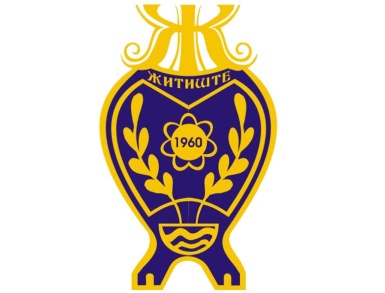 ОПШТИНЕ ЖИТИШТЕИзлази по потреби                                                             страна  1.На основу члана 45. став 9. Закона о локалној самоуправи („Службени гласник РС, број 129/2007), члана 2. тачка 11. Одлуке о општинском већу („Службени лист општине Житиште“, број 16/2008), и члана 69. Закона о буџетском систему („Службени гласник Републике Србије“..., 93/12, 62/2013), Општинско веће општине Житиште, на седници одржаној дана 04.03.2014. године, доноси:                                                                 О Д Л У К УО УПОТРЕБИ  СРЕДСТАВА  ИЗ  ТЕКУЋЕ БУЏЕТСКЕ РЕЗЕРВЕ                                                         ЗА  2014. ГОДИНУЧлан 1.Из средстава текуће буџетске резерве опредељују се средства у износу од 1.900.000,00 динара, а за рефундацију трошкова превоза ученика средњих школа, а за  месец: март 2014. године.    Члан 2.Средства за ове намене теретиће конто 472- Накнаде из буџета – Превоз ученика, Позиција 66/1, функционална класификација 070-Социјална заштита неквалификована на другом месту.                                       Члан 3.Задужује се Одељење за друштвене делатности да до 10-тог у месецу достави појединачна решења на основу којих ће Одељење за финансије, буџет и трезор вршити рефундацију средстава.	          Члан 4.          Ова одлука ступа на снагу  наредног дана од дана објављивања у „Службеном листу“ општине Житиште.Република СрбијаАП ВојводинаОпштина ЖитиштеОПШТИНСКО ВЕЋЕБрој: IV-06-20/2014                                                                        Председник Општине,Дана: 04.03.2014.  године                                                        Председник Општинског већаЖ и т и ш т е                                                                                    Митар Вучуревић с.р.На основу члана 46. Закона о локалној самоуправи („Службени гласник РС“ Број 129/2007) и члана 61. Статута Општине Житиште („Службени лист Општине Житиште“, број 16/2008) Општинско веће Општине Житиште, на седници одржаној дана 04.03.2014 године, донело је О Д Л У К УО давању сагласностиЧлан 1.Даје се сагласност на допуну захтева за сагласност за укопавање оптичког кабла на парцелама чији је корисник Општина Житиште предузећу „ГИМЕЛНЕТ“ Д.О.О. из Банатског Карађорђева, 1. мај 44, ПИБ: 105968492, Матични број: 20515503, директор Владимир Ђурић (У даљем тексту Инвеститор).Члан 2.Сагласност се Инвеститору даје за следеће катастарске парцеле чији је корисник Општина Житиште:Члан 3.Обавезује се инвеститор из члана 1. ове одлуке, да се пре почетка извођења радова, укопавања кабла, обрати Општинској управи Житиште, а ради прибављања документације прописане Законом о планирању и изградњи, односно важећим позитивно - правним прописима, који регулишу ову област.Члан 4.Ова одлука ступа на снагу осмог дана од доношења а објавиће се у „Службеном листу Општине Житиште“.Република СрбијаАП Војводина                                                                                 Општина ЖитиштеОпштинско веће Општине ЖитиштеБрој: IV-02-88/2013                                                                       Председник Општине ЖитиштеДана: 04.03.2014. године                                                           Председник Општинског већаЖ И Т И Ш Т Е                                                                               Митар Вучуревић  с.р.                                                            С А Д Р Ж А Ј                             ОПШТИНСКО  ВЕЋЕ  ОПШТИНЕ  ЖИТИШТЕОдлука о  употреби  средстава  из  текуће  буџетске  резерве за 2014. годину......1.Одлука о давању сагласности..................................................................................2.СЛУЖБЕНИ ЛИСТ ОПШТИНЕ ЖИТИШТЕ на основу члана 12. Закона о јавном информисању („Службени гласник Р. Србије“ 43/03, 61/05 и 71/09) не сматра се јавним гласилом, те се сходно наведеној одредби не налази се у Регистру јавних гласила.              Издавач: Општинска управа Житиште, Цара Душана 15.              Главни и одговорни уредник: Биљана Зубац              Службени лист Општине Житиште излази по потребиГодина XXVIII        Житиште          07.03.2014.           Број 6.ПарцелаБрој извода из листа непокретностиКатастарска општинапотес2504327БегејциСело2506327БегејциСело1155/12836БегејциСело990113ЧестерегСело996113ЧестерегСело